Shamma made 20 cakes for the class party. She gave 15 of them away. How many cakes does Shamma have left?________________________________________ (units) (What are they counting?)Number Model:              __________________________________________________________Use the data from the table to make a bar graph. Find the ruleName these shapes.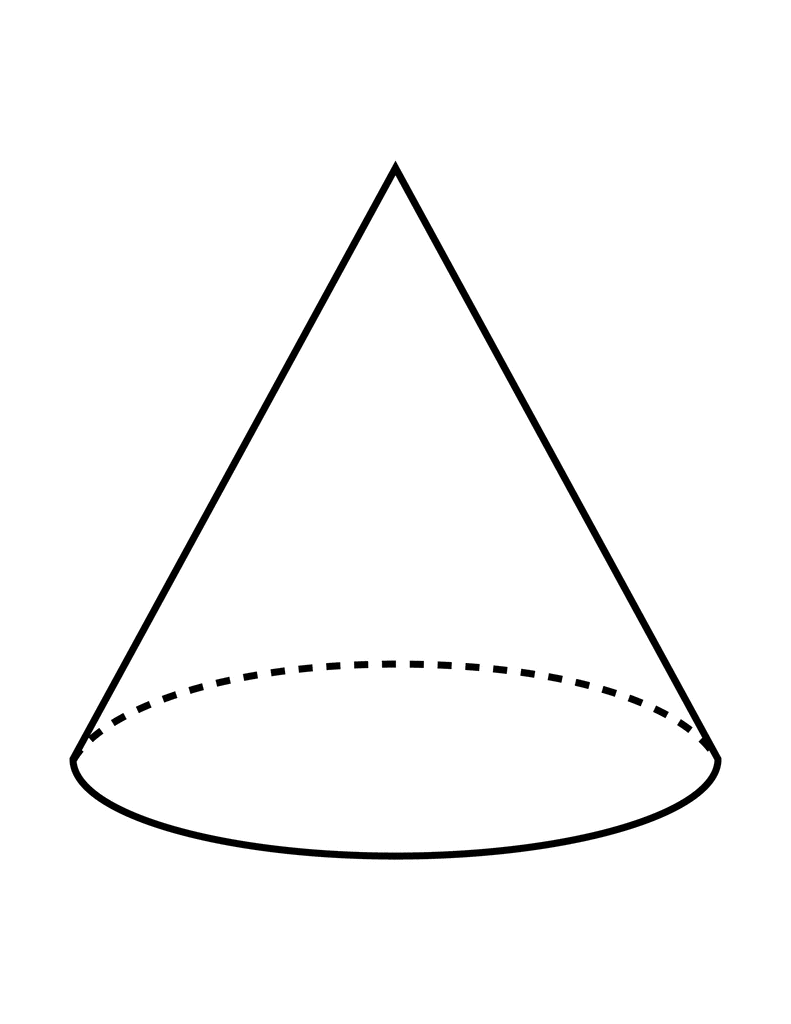 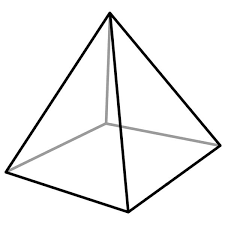 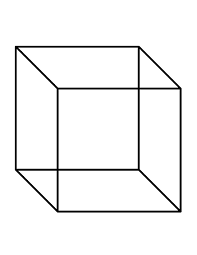 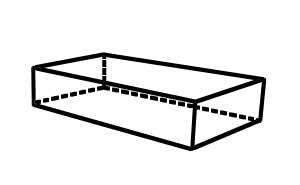 Find the median (middle number).  a) 2,4,6,  ______________________________ (median)b) 2,4,6,8,10 ___________________________ (median)     6.  Find the mode (most often number).c) 62,48,24,62,44 ____________________________ (mode)d) 2,5,6,4,2,2,9,8,7 ___________________________ (mode)     7. What is half of these numbers? (divide by 2)60 =10 =20 =40 =  8. Fill in the missing numbers.WeightNumber32Kg133kg034kg235kg551010202030304040502,052